What’s Special About a Level N Book?Fiction:Longer texts organized in a variety of ways.Include well-developed, memorable characters that change in response to events in the storyCharacters revealed through what they say, think, and do, as well as through what others say about themCharacter has more than one obvious trait; changes over timeMuch less clear that there is a single problem which is solved- there could be a problem within a problem, or that the situation is resolved, but not solvedTexts offer opportunity to feel empathy for characters, and to experience suspenseLiterary devices such as irony and whimsy to create interestFigurative language- more language play like puns, idioms, and metaphorsNon-Fiction:Topics of informational texts and setting for narratives go well beyond readers’ personal experiencesInformational texts require much more content knowledgeMany technical words, usually explained within the textBiographies longer and focus on subjects less well known to studentsExpected to learn about subjects through reading.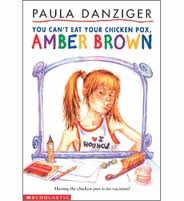 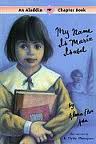 Great Examples:  Amber Brown series, My Name is Maria Isabel